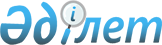 О внесении изменения в постановление Правительства Республики Казахстан от 30 декабря 1997 г. № 1859Постановление Правительства Республики Казахстан от 7 апреля 1998 г. № 290





          В связи с уменьшением государственного внутреннего долга Правительство 
Республики Казахстан ПОСТАНОВЛЯЕТ: 




          Внести в постановление Правительства Республики Казахстан от 30 
декабря 1997 г. № 1859  
 P971859_ 
  "Об утверждении Положения о порядке выпуска, 
обращения и погашения государственных специальных казначейских обязательств 
Республики Казахстан" следующее изменение:




          в пункте 3 цифру "36 944 127" заменить цифрой "36 850 374".





     Премьер-Министр
  Республики Казахстан   


					© 2012. РГП на ПХВ «Институт законодательства и правовой информации Республики Казахстан» Министерства юстиции Республики Казахстан
				